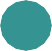 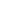 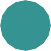 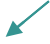 Science and Technology	is a process that involves the collection of information and ideas supported by	. Science also:seeks ways to meet the	of society.has influenced	in technology.	is the application of new methods or devices to problems. Technology also has influenced theof science.SlideStages of Technological DesignTechnological design involves applying	knowledge to create that meet specific needs.a problem or need.a solution.	the solution.the solution.Define a need.•EstablishBuild and test a.	.•and retest.related information.Prepare the initial design.Analyze the results.•the solution.Designing a solution involves establishing criteria or standards used to make a judgment or decision, and preparing an initial design.What is a prototype? It’s an early model from which later versions are developed.SlideSlideScientific Investigation vs. Technological DesignLet’s take a look at the similarities and differences in this side-by-side comparison.With scientific investigation, you conduct an investigation, but with technological design, you implement a solution or a product.SlideSlideSlideBenefits and Risks of Using HeadphonesThe	of technological design should always outweigh the.Many of the risks involved with using headphones are associated with their improper use, such as listening to the music at too high a volume.If used properly, the benefits of using headphones far outweigh the risks.SlideSlidecriteriathe	used to make a judgment or decisionprototypean early	from which later versions are developedScientific InvestigationTechnological Designa problem or need.Research related information.Design an	.an investigation.Analyze the	.Evaluate the	.the findings.Identify a	or need.relatedinformation.Design a	.the solution.Analyze the results.Evaluate the solution.the solution.ImportDomesticCost per case$40Shipping per case$10Total per case$45$48ImportDomesticTotal cost$45$48Shipping timeUp to	daysUp to	daysBenefitsBenefitsBenefitsRisksAllow users to listen toCould damage hearingMay be aCan be lost orwithout disrupting othersCan eliminate distractionsArewithout disrupting othersCan eliminate distractionsArewithout disrupting othersCan eliminate distractionsAreCould damage hearingMay be aCan be lost or